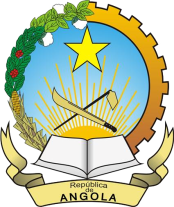 EMBAIXADA DA REPÚBLICA DE ANGOLA NA ITÁLIAVIA DRUSO, 39 - 00184 ROMATEL. 06.7726951 – 06.772695200 – FAX. 06.772695241Comunicato StampaComunicato del Governo angolano sulla situazione in Guinea-BissauIl Governo della Repubblica d’Angola è venuto a conoscenza, con grande stupore, degli ultimi avvenimenti registrati nel panorama politico della Repubblica di Guinea-Bissau. In particolare, ha preso atto delle dimissioni, per Decreto del Presidente della Repubblica José Mário Vaz, del Governo costituzionale sorto in seguito alle ultime elezioni legislative e guidato dal Primo Ministro Aristides Gomes.In un momento in cui il popolo e le autorità della Guinea-Bissau, sostenuti da tutta la comunità internazionale, sono impegnati nel processo di realizzazione delle elezioni presidenziali del prossimo 24 novembre, tale circostanza si configura come un indesiderato passo indietro nella normalizzazione della vita politica del paese, che potrà essere raggiunta solamente con il completamento del ciclo elettorale.Petranto, il Governo della Repubblica d’Angola si associa a tutti coloro che si oppongono all’alterazione dell’ordine costituzionale e considera il Governo guidato dal Primo Ministro Aristides Gomes come l’unico legittimo, con il quale continuerà a lavorare per il consolidamento delle relazioni storiche di amicizia e cooperazione.Roma, 30 ottobre 2019Ufficio Stampa Ambasciata della Repubblica d’Angola in Italia Contatti: Tel: 06 772695227       +39 3488624520 E-mail: stampa@embangola.com               asvpaio@gmail.com